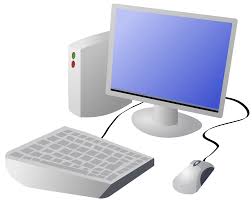 OverviewOverviewLoops and RepetitionLoops and Repetition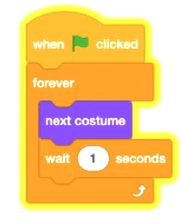 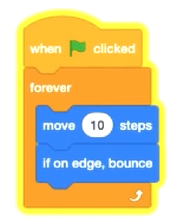 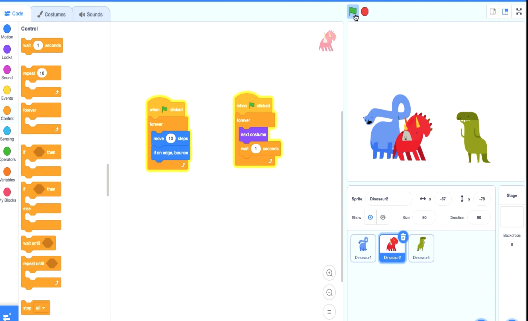 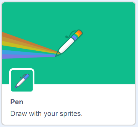 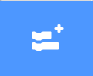 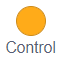 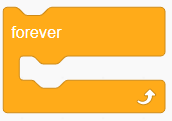 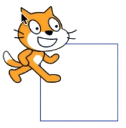 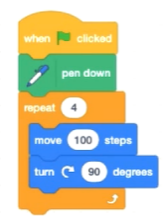 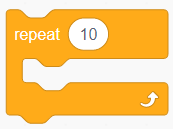 The Basics of ScratchThe Basics of Scratch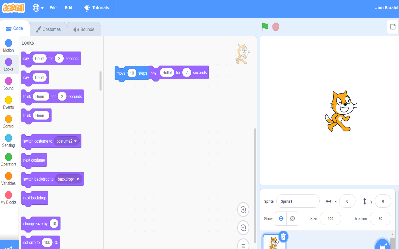 -What is Scratch? Scratch is a website/ app that lets us code our own stories, games and animations.-Scratch helps us to learn how to use programming language, whilst also being creative and using problem-solving skills.-What is Scratch? Scratch is a website/ app that lets us code our own stories, games and animations.-Scratch helps us to learn how to use programming language, whilst also being creative and using problem-solving skills.-What is Scratch? Scratch is a website/ app that lets us code our own stories, games and animations.-Scratch helps us to learn how to use programming language, whilst also being creative and using problem-solving skills.-What is Scratch? Scratch is a website/ app that lets us code our own stories, games and animations.-Scratch helps us to learn how to use programming language, whilst also being creative and using problem-solving skills.-What is Scratch? Scratch is a website/ app that lets us code our own stories, games and animations.-Scratch helps us to learn how to use programming language, whilst also being creative and using problem-solving skills.-What is Scratch? Scratch is a website/ app that lets us code our own stories, games and animations.-Scratch helps us to learn how to use programming language, whilst also being creative and using problem-solving skills.Event Managing and EfficiencyAlgorithms, Trialling, Debugging-What is Scratch? Scratch is a website/ app that lets us code our own stories, games and animations.-Scratch helps us to learn how to use programming language, whilst also being creative and using problem-solving skills.-What is Scratch? Scratch is a website/ app that lets us code our own stories, games and animations.-Scratch helps us to learn how to use programming language, whilst also being creative and using problem-solving skills.-We should ensure that programs are coded and labelled in easy-to-understand, user-friendly ways. 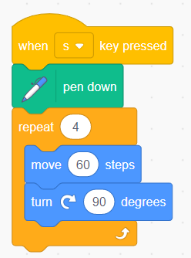 -Using the ‘events’ blocks logically can help to make your programming easy to use. E.g. when ‘s’ key pressed a square is drawn, when ‘h’ key is pressed a hexagon is drawn. -Efficiency is about getting the right result in the easiest way possible, wasting little time or effort. Our use of the repeat and loop tools should help to create efficient programs. -Designing an algorithm (set of instructions for performing a task) will help you to program the sequence that you require.-Programmers do not put their computer programs straight to work. They trial them first to find any errors:-Sequence errors: An instruction in the sequence is wrong or in the wrong place.-Keying errors: Typing in the wrong code.-Logical errors: Mistakes in plan/thinking.-If your algorithm does not work correctly the first time, remember to debug it.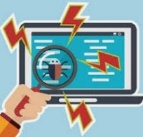 There are three main areas in Scratch: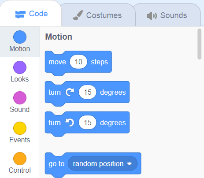 -The Blocks Palette (on the left) contain all of the different blocks: puzzle piece commands which control the animation.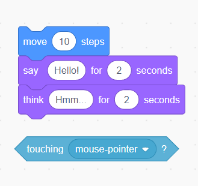 -Code Area (in the middle) is where the blocks are placed to create a program. -Stage with Sprite (right) is where the output of the program is presented. The sprite is the character.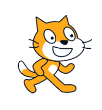 Attributes: There are three attributes of  the sprite which we can change to make our animation: Code, Costumes, Sounds.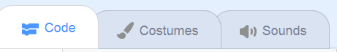 -Event Blocks: Event blocks are coloured yellow and are used to sense different events that happen e.g., the green flag being clicked. 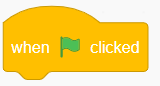 -Action Blocks: Action blocks include ‘Motion’ blocks, ‘Sound’ blocks and ‘Looks’ blocks. They make the sprite move, make sounds and change appearance.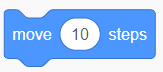 -We should ensure that programs are coded and labelled in easy-to-understand, user-friendly ways. -Using the ‘events’ blocks logically can help to make your programming easy to use. E.g. when ‘s’ key pressed a square is drawn, when ‘h’ key is pressed a hexagon is drawn. -Efficiency is about getting the right result in the easiest way possible, wasting little time or effort. Our use of the repeat and loop tools should help to create efficient programs. -Designing an algorithm (set of instructions for performing a task) will help you to program the sequence that you require.-Programmers do not put their computer programs straight to work. They trial them first to find any errors:-Sequence errors: An instruction in the sequence is wrong or in the wrong place.-Keying errors: Typing in the wrong code.-Logical errors: Mistakes in plan/thinking.-If your algorithm does not work correctly the first time, remember to debug it.There are three main areas in Scratch:-The Blocks Palette (on the left) contain all of the different blocks: puzzle piece commands which control the animation.-Code Area (in the middle) is where the blocks are placed to create a program. -Stage with Sprite (right) is where the output of the program is presented. The sprite is the character.Attributes: There are three attributes of  the sprite which we can change to make our animation: Code, Costumes, Sounds.-Event Blocks: Event blocks are coloured yellow and are used to sense different events that happen e.g., the green flag being clicked. -Action Blocks: Action blocks include ‘Motion’ blocks, ‘Sound’ blocks and ‘Looks’ blocks. They make the sprite move, make sounds and change appearance.-We should ensure that programs are coded and labelled in easy-to-understand, user-friendly ways. -Using the ‘events’ blocks logically can help to make your programming easy to use. E.g. when ‘s’ key pressed a square is drawn, when ‘h’ key is pressed a hexagon is drawn. -Efficiency is about getting the right result in the easiest way possible, wasting little time or effort. Our use of the repeat and loop tools should help to create efficient programs. -Designing an algorithm (set of instructions for performing a task) will help you to program the sequence that you require.-Programmers do not put their computer programs straight to work. They trial them first to find any errors:-Sequence errors: An instruction in the sequence is wrong or in the wrong place.-Keying errors: Typing in the wrong code.-Logical errors: Mistakes in plan/thinking.-If your algorithm does not work correctly the first time, remember to debug it.There are three main areas in Scratch:-The Blocks Palette (on the left) contain all of the different blocks: puzzle piece commands which control the animation.-Code Area (in the middle) is where the blocks are placed to create a program. -Stage with Sprite (right) is where the output of the program is presented. The sprite is the character.Attributes: There are three attributes of  the sprite which we can change to make our animation: Code, Costumes, Sounds.-Event Blocks: Event blocks are coloured yellow and are used to sense different events that happen e.g., the green flag being clicked. -Action Blocks: Action blocks include ‘Motion’ blocks, ‘Sound’ blocks and ‘Looks’ blocks. They make the sprite move, make sounds and change appearance.-We should ensure that programs are coded and labelled in easy-to-understand, user-friendly ways. -Using the ‘events’ blocks logically can help to make your programming easy to use. E.g. when ‘s’ key pressed a square is drawn, when ‘h’ key is pressed a hexagon is drawn. -Efficiency is about getting the right result in the easiest way possible, wasting little time or effort. Our use of the repeat and loop tools should help to create efficient programs. -Designing an algorithm (set of instructions for performing a task) will help you to program the sequence that you require.-Programmers do not put their computer programs straight to work. They trial them first to find any errors:-Sequence errors: An instruction in the sequence is wrong or in the wrong place.-Keying errors: Typing in the wrong code.-Logical errors: Mistakes in plan/thinking.-If your algorithm does not work correctly the first time, remember to debug it.There are three main areas in Scratch:-The Blocks Palette (on the left) contain all of the different blocks: puzzle piece commands which control the animation.-Code Area (in the middle) is where the blocks are placed to create a program. -Stage with Sprite (right) is where the output of the program is presented. The sprite is the character.Attributes: There are three attributes of  the sprite which we can change to make our animation: Code, Costumes, Sounds.-Event Blocks: Event blocks are coloured yellow and are used to sense different events that happen e.g., the green flag being clicked. -Action Blocks: Action blocks include ‘Motion’ blocks, ‘Sound’ blocks and ‘Looks’ blocks. They make the sprite move, make sounds and change appearance.-We should ensure that programs are coded and labelled in easy-to-understand, user-friendly ways. -Using the ‘events’ blocks logically can help to make your programming easy to use. E.g. when ‘s’ key pressed a square is drawn, when ‘h’ key is pressed a hexagon is drawn. -Efficiency is about getting the right result in the easiest way possible, wasting little time or effort. Our use of the repeat and loop tools should help to create efficient programs. -Designing an algorithm (set of instructions for performing a task) will help you to program the sequence that you require.-Programmers do not put their computer programs straight to work. They trial them first to find any errors:-Sequence errors: An instruction in the sequence is wrong or in the wrong place.-Keying errors: Typing in the wrong code.-Logical errors: Mistakes in plan/thinking.-If your algorithm does not work correctly the first time, remember to debug it.